УВЕДОМЛЕНИЕ ОБ ОТРИЦАТЕЛЬНОМ ЗАКЛЮЧЕНИИ В ОТНОШЕНИИ ЛЬГОТО вашем обращении по поводу леченияDateТЕМА:	Service requestedДанное уведомление сообщает, чтоОтдел услуг психиатрической помощи Сан-Франциско определил, что ваше состояние психического здоровья не соответствует критериям медицинской необходимости, чтобы иметь право на специализированные психиатрические услуги.Using plain language, insert: 1. A description of the criteria or guidelines used, including a citation to the specific regulations and plan authorization procedures that support the action; and, 2. The clinical reasons for the decision regarding medical necessity. Хотя вы не имеете права на получение специализированных психиатрических услуг, вы можете получать неспециализированные психиатрические услуги в Health Plan or Entity responsible for mental health services, e.g., physical health care provider. Вы можете позвонить им по telephone number, If applicable, insert additional action taken by the Mental Health Plan to coordinate care and/or additional follow-up needed by the Member. Вы также можете обжаловать это решение, если считаете его неправильным. В прилагаемом информационном уведомлении «Ваши права» вы узнаете, как это сделать. В нем также есть информация о том, где получить помощь по поводу своей апелляции, в т.ч. бесплатную юридическую помощь. Мы рекомендует отправить с вашей апелляцией любую информацию или документы, которые могут с ней помочь. В прилагаемом «Информационном уведомлении о ваших правах» указываются временные рамки, которые вы должны соблюдать при подаче апелляции. Вы можете запросить бесплатные копии всей информации, используемой для принятия этого решения. Она включает в себя копию руководящих принципов, протокола или критериев, которые мыиспользуем при принятии решения. Чтобы запросить документы, позвоните поставщику медицинских услуг по указанному выше номеру телефона. Если в настоящее время вы получаете услуги, и хотите продолжать их получать, пока мы выносим решение по вашей апелляции, вы должны подать апелляцию в течение 10 дней с даты, указанной в этом письме, или до даты, когда, согласно вашему плану услуг психического здоровья, они будут остановлены или ограничены. Страховой план может помочь вам в решении любых вопросов, связанных с данным уведомлением. Для получения справки можете звонить с 8:00 до 17:00 с понедельника по пятницу по телефону 1-888-246-3333. Если у вас проблемы с говорением или слухом, пожалуйста, позвоните по номеру TDD 1-888-484-7200, с 8:00 до 17:00, с понедельника по пятницу. Если вам необходимо данное уведомление и / или другие документы страхового плана в альтернативном формате связи, например с большим шрифтом, шрифтом Брайля или в электронном формате, или если вы хотите помочь прочитать материал, обратитесь в Центр по обеспечению работоспособности по телефону 1 (888)246-3333.Если страховой план не помогает вам и / или требуется дополнительная помощь, то Управление Омбудсмена по государственному медицинскому страхованию Medi-Cal штата может помочь вам в решении любых вопросов. Вы можете звонить им по телефону 1(888)452-8609 с понедельника по пятницу с 8:00 до 17:00 по тихоокеанскому времени, за исключением праздничных дней .Это уведомление не влияет на ваши другие услуги Medi-Cal.Приложения:	NOABD "Ваши права”			Языковые пособия			Уведомление о недискриминации получателяcc:	Quality Management		City and County of San FranciscoDepartment of Public Health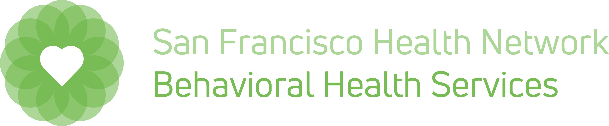 NOTICE OFADVERSE BENEFIT DETERMINATION DELIVERY SYSTEMBeneficiary's NameTreating Provider's NameAddressAddressCity, State, ZipCity, State, Zip Номер Medi-CalНомер телефона: